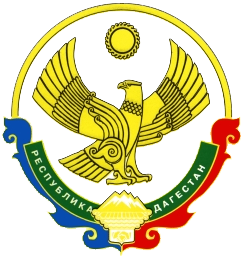 АДМИНИСТРАЦИЯМУНИЦИПАЛЬНОГО РАЙОНА «ЦУНТИНСКИЙ РАЙОН»РЕСПУБЛИКИ ДАГЕСТАН__________________________________________________________________ПОСТАНОВЛЕНИЕ      08 февраля 2019г.                                                                                 № 30с. ЦунтаО мерах по организации отдыха, оздоровления и занятости детей, подростков и молодежи в МР «Цунтинский район» В целях организации отдыха, оздоровления и занятости детей в МР «Цунтинский район» в 2019 году и выполнения решение заседании Правительственной Комиссии Республики Дагестан по координации организации отдыха, оздоровления и занятости детей, подростков и молодежи в 2019 году постановляю: 1.Создать комиссию по вопросам организации отдыха, оздоровления и занятости детей в МР «Цунтинский район» (далее - комиссия) о готовности организации отдыха детей и их оздоровления к началу оздоровительной кампании:Магдиев М.Г.- заместитель главы МР, председатель комиссии:Магомедрасулов О.А.- начальник МКУ «УО и МП», член комиссии: Магомедов М.З.- начальник ОМВД РФ по Цунтинскому району. член комиссии;Магомедов Г.М.- глав. врач ГБУ РД «ЦРБ». член комиссии;Ибрагимов Г.М.- начальник УСЗН МО «Цунтинский район» член комиссии;Мусаев А.К.-директор ЦЗН в МО «Цунтинский район» член комиссии;Курбанов М.С.- начальник ОГИБДД ОВД по Цунтинскому району, член комиссии;Ибрагимов М.Х.–главный специалист по молодежной политике член комиссии, член комиссии;Загиров Ш.А.- директор МКОУ «Междуреченская СОШ» член комиссии, : Магомедов Б.Н. - директор МКОУ «Кидеринская СОШ имени Магомедова С.М.» член комиссии,     2. Утвердить:      2.1. Положение о районной межведомственной комиссии по организации отдыха, оздоровления и занятости детей, подростков и учащейся молодежи согласно приложению № 1.                            3.Определить уполномоченным органом местного самоуправления ответственным за организацию летнего отдыха детей в каникулярное время, проведение административной процедуры по приему документов, заявок от образовательных организаций в оздоровительные учреждения (организации) согласно Администратиному регламенту Минобрнауки от 16 мая 2017 г.№1597-03/17 - МКУ «Управление образования и молодежной политики» МР «Цунтинский район»;     4.МКУ «УО и МП» МР «Цунтинский район»     4.1.Назначить ответственным по МР «Цунтинский район» по организацию летнего отдыха, проведение административной процедуры по приему документов, заявок   от образовательных организаций в соответствии с Положением в оздоровительные учреждения.  4.2.Принять меры по обеспечению отдыха в детских оздоровительных учреждениях РД детей малообеспеченных граждан, детей безработных, а также детей, оказавшихся в трудной жизненной ситуации;   4.3.Обеспечить вовлечение детей и подростков из «Группы рыска», а также детей состоящих на разных видах профучета и комиссиях, в программы организованного отдыха, оздоровления и занятости с привлечением соответствующих органов; КДН, АТК и другие;   4.4.Организовать бесплатную перевозку детей и подростков к местам отдыха и обратно, и обеспечить их безопасность при проезде, с учетом дальности перевозок и времени суток, предусмотреть страхование детей от несчастного случая на время следования;    4.5.Представить на утверждение примерные объемы финансирования для организации лагерей дневного пребывания на базе ОО муниципалитета    4.6.Разработать и представить на утверждение «Дорожную карту» о организации и проведении оздоровительной компании-2019 в муниципалитете   4.7.Оказать содействие ОО открытию летных оздоровительных лагерей дневного пребывания (пришкольных) и в комплектовании их лагерей дневного пребывания расположенных на территории МР, квалифицированными педагогическими кадрами и обслуживающими персоналами;  4.8.Представлять информацию об итогах детской оздоровительной кампании в Министерство образования и науки Республики Дагестан в течение 5 дней после начала каждой смены согласно установленным формам.    5.Контроль за исполнением данного постановления возложить на заместителя главы МР «Цунтинский район» Магдиева М.Г.Глава МР                                                                   Ш. А. МагомедовПРИЛОЖЕНИЕ №1 к постановлению администрации МР «Цунтинский район»от 08 февраля 2019 г. № 30Положениео районной межведомственной комиссии по организации отдыха, оздоровления и занятости детей, подростков и учащейся молодежиI. Общие положения1.1.Районная межведомственная комиссия по организации отдыха, оздоровления и занятости детей, подростков и учащейся молодежи (далее - Комиссия) создана с целью координации деятельности структурных подразделений администрации МР «Цунтинский район», учреждений и организаций независимо от их организационно-правовых форм и форм собственности, организующих отдых, оздоровление и занятость детей, подростков и учащейся молодежи. 1.2. Комиссия в своей деятельности руководствуется Конституцией Российской Федерации, нормативными правовыми актами Российской Федерации, Республики Дагестан, постановлениями и распоряжениями администрации муниципального района «Цунтинский район» и настоящим Положением. 1.3. Состав Комиссии утверждается постановлением администрации муниципального района «Цунтинский район». Возглавляет Комиссию заместитель главы администрации «Цунтинский район» по социальным вопросам. При отсутствии председателя Комиссии его обязанности исполняет заместитель председателя Комиссии.1.4. План работы Комиссии утверждается председателем. 1.5. Комиссия работает на общественных началах. 2. Задачи и функции Комиссии 2.1. Основными задачами Комиссии являются: - определение комплекса мероприятий, обеспечивающих создание условий для отдыха, оздоровления и занятости детей, подростков и учащейся молодежи; - определение приоритетных направлений развития системы отдыха, оздоровления и занятости детей, подростков и учащейся молодежи; - координация работы организаций, расположенных на территории МР «Цунтинский район» и участвующих в организации отдыха, оздоровления и занятости детей, подростков и учащейся молодежи; - оперативное решение вопросов по организации подготовки отдыха, оздоровления и занятости детей в каникулярное время; - содействие целевому и эффективному использованию средств, выделяемых на подготовку и проведение отдыха, оздоровления и занятости детей, подростков и учащейся молодежи; - принятие мер к обобщению и распространению эффективных форм и методов организации летней оздоровительной кампании; - подведение итогов районных конкурсов по организации летней оздоровительной кампании. 2.2. Функции Комиссии: - осуществляет прием документов на обеспечение детей, обучающихся в муниципальных общеобразовательных учреждениях МР «Цунтинский район», путевками в лагерь от организаций всех форм собственности и индивидуальных предпринимателей; - принимает решение об утверждении: а) квоты на приобретение путевок в лагеря по организациям всех форм собственности и индивидуальным предпринимателям; б) списка детей на получение путевок в лагерь; - доводит решения Комиссии до уполномоченного органа администрации МР «Цунтинский район» с целью приобретения последним путевок, заключения соглашения с работодателем и выдачи путевок; - рассматривает вопросы о предоставлении субсидии организациям всех форм собственности и индивидуальным предпринимателям на компенсацию расходов по приобретению путевок в организации отдыха детей и их оздоровления для детей работников, находящихся с ними в трудовых отношениях; - взаимодействует с районной комиссией по организации отдыха и оздоровления детей, находящихся в трудной жизненной ситуации. 3. Права Комиссии 3.1. Получает в установленном порядке нормативные вопросам организации отдыха, оздоровления и занятости детей, подростков и учащейся молодежи. 3.2. Разрабатывает и вносит на рассмотрение главе администрации предложения по вопросам организации отдыха, оздоровления и занятости детей, подростков и учащейся молодежи.4. Регламент деятельности Комиссии 4.1. Комиссия осуществляет свою деятельность в соответствии с утвержденным планом работы. 4.2. Председатель организует работу Комиссии, созывает и ведет ее заседания, подписывает протоколы заседаний Комиссии, дает поручения членам Комиссии в пределах ее компетенции. 4.3. Заседания Комиссии проводятся по мере необходимости, но не реже 1 раза в квартал. 4.4. Заседания Комиссии правомочны, если на них присутствует не менее двух третей ее членов. 4.5. Решения Комиссии принимаются простым большинством голосов присутствующих на заседании членов Комиссии путем открытого голосования и оформляются протоколом. В случае равенства голосов решающим голосом обладает председатель Комиссии. Протоколы и решения Комиссии подписываются председателем Комиссии и ответственным секретарем в день их принятия. 